Załącznik nr 1 do Opisu Przedmiotu ZamówieniaKoncepcja zagospodarowania terenu zielonego przy ul. Arki Bożka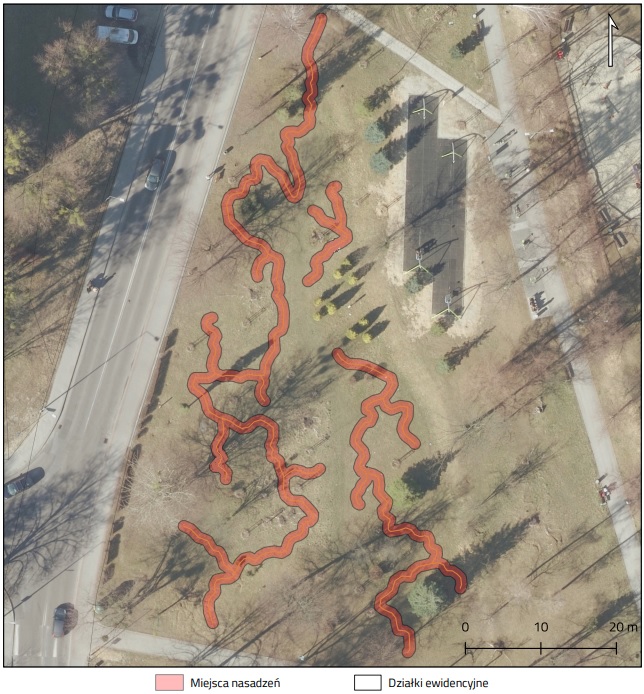 